2.СОДЕРЖАНИЕ УЧЕБНОГО ПРЕДМЕТАПовторение курса алгебры 7 класса Выражения, тождества, уравнения. Функции. Степень с натуральным показателем. Многочлены. Формулы сокращенного умножения. Системы линейных уравненийРациональные дроби Рациональная дробь. Основное свойство дроби, сокращение дробей. Тождественные преобразования рациональных выражений. Функция у =и её график.Цель: выработать умение выполнять тождественные преобразования рациональных выражений.Так как действия с рациональными дробями существенным образом опираются на действия с многочленами, то в начале темы необходимо повторить с обучающимися преобразования целых выражений.Главное место в данной теме занимают алгоритмы действий с дробями. Учащиеся должны понимать, что сумму, разность, произведение и частное дробей всегда можно представить в виде дроби. Приобретаемые в данной теме умения выполнять сложение, вычитание, умножение и деление дробей являются опорными в преобразованиях дробных выражений. Поэтому им следует уделить особое внимание. Нецелесообразно переходить к комбинированным заданиям на все действия с дробями прежде, чем будут усвоены основные алгоритмы. Задания на все действия с дробями не должны быть излишне громоздкими и трудоемкими.При нахождении значений дробей даются задания на вычисления с помощью калькулятора. В данной теме расширяются сведения о статистических характеристиках. Вводится понятие среднего гармонического ряда положительных чисел.Изучение темы завершается рассмотрением свойств графика функции у =.Квадратные корни Понятие об иррациональных числах. Общие сведения о действительных числах. Квадратный корень. Понятие о нахождении приближенного значения квадратного корня. Свойства квадратных корней. Преобразования выражений, содержащих квадратные корни. Функция у =, её свойства и график.Цель: систематизировать сведения о рациональных числах и дать представление об иррациональных числах, расширив тем самым понятие о числе; выработать умение выполнять преобразования выражений, содержащих квадратные корни.В данной теме учащиеся получают начальное представление о понятии действительного числа. С этой целью обобщаются известные обучающимся сведения о рациональных числах. Для введения понятия иррационального числа используется интуитивное представление о том, что каждый отрезок имеет длину и потому каждой точке координатной прямой соответствует некоторое число. Показывается, что существуют точки, не имеющие рациональных абсцисс.При введении понятия корня полезно ознакомить обучающихся с нахождением корней с помощью калькулятора. Основное внимание уделяется понятию арифметического квадратного корня и свойствам арифметических квадратных корней. Доказываются теоремы о корне из произведения и дроби, а также тождество =, которые получают применение в преобразованиях выражений, содержащих квадратные корни. Специальное внимание уделяется освобождению от иррациональности в знаменателе дроби в выражениях вида , . Умение преобразовывать выражения, содержащие корни, часто используется как в самом курсе алгебры, так и в курсах геометрии, алгебры и начал анализа.Продолжается работа по развитию функциональных представлений обучающихся. Рассматриваются функция у=, её свойства и график. При изучении функции у=, показывается ее взаимосвязь с функцией у = х2, где х ≥0.Квадратные уравнения Квадратное уравнение. Формула корней квадратного уравнения. Решение рациональных уравнений. Решение задач, приводящих к квадратным уравнениям и простейшим рациональным уравнениям.Цель: выработать умения решать квадратные уравнения и простейшие рациональные уравнения и применять их к решению задач.В начале темы приводятся примеры решения неполных квадратных уравнений. Этот материал систематизируется. Рассматриваются  алгоритмы  решения  неполных  квадратных уравнений различного вида.Основное внимание следует уделить решению уравнений вида ах2 + bх + с = 0, где а 0, с использованием формулы корней. В данной теме учащиеся знакомятся с формулами Виета, выражающими связь между корнями квадратного уравнения и его коэффициентами. Они используются в дальнейшем при доказательстве теоремы о разложении квадратного трехчлена на линейные множители.Учащиеся овладевают способом решения дробных рациональных уравнений, который состоит в том, что решение таких уравнений сводится к решению соответствующих целых уравнений с последующим исключением посторонних корней. Изучение данной темы позволяет существенно расширить аппарат уравнений, используемых для решения текстовых задач.Неравенства Числовые неравенства и их свойства. Почленное сложение и умножение числовых неравенств. Погрешность и точность приближения. Линейные неравенства с одной переменной и их системы. Цель: ознакомить обучающихся с применением неравенств для оценки значений выражений, выработать умение решать линейные неравенства с одной переменной и их системы.Свойства числовых неравенств составляют ту базу, на которой основано решение линейных неравенств с одной переменной. Теоремы о почленном сложении и умножении неравенств находят применение при выполнении простейших упражнений на оценку выражений по методу границ. Вводятся понятия абсолютной Погрешности и точности приближения, относительной погрешности.Умения проводить дедуктивные рассуждения получают развитие как при доказательствах указанных теорем, так и при выполнении упражнений на доказательства неравенств.В связи с решением линейных неравенств с одной переменной дается понятие о числовых промежутках, вводятся соответствующие названия и обозначения. Рассмотрению систем неравенств с одной переменной предшествует ознакомление обучающихся с понятиями пересечения и объединения множеств.При решении неравенств используются свойства равносильных неравенств, которые разъясняются на конкретных примерах. Особое внимание следует уделить отработке умения решать простейшие неравенства вида ах >b, ах <b, остановившись специально на случае, когдаа<0.В этой теме рассматривается также решение систем двух линейных неравенств с одной переменной, в частности таких, которые записаны в виде двойных неравенств.Степень с целым показателем. Элементы статистикиСтепень с целым показателем и ее свойства. Стандартный вид числа. Начальные сведения об организации статистических исследований.Цель: выработать умение применять свойства степени с целым показателем в вычислениях и преобразованиях, сформировать начальные представления о сборе и группировке статистических данных, их наглядной интерпретации.В этой теме формулируются свойства степени с целым показателем. Метод доказательства этих свойств показывается на примере умножения степеней с одинаковыми основаниями. Дается понятие о записи числа в стандартном виде. Приводятся примеры использования такой записи в физике, технике и других областях знаний.Учащиеся получают начальные представления об организации статистических исследований. Они знакомятся с понятиями генеральной и выборочной совокупности. Приводятся примеры представления статистических данных в виде таблиц частот и относительных частот. Обучающимся предлагаются задания на нахождение по таблице частот таких статистических характеристик, как среднее арифметическое, мода, размах. Рассматривается вопрос о наглядной интерпретации статистической информации. Известные обучающимся способы наглядного представления статистических данных с помощью столбчатых и круговых диаграмм расширяются за счет введения таких понятий, как полигон и гистограмма.Учебно-тематический план3.ТЕМАТИЧЕСКОЕ ПЛАНИРОВАНИЕВ данном разделе представлено тематическое планирование для 8 класса в соответствии с требованиями ФГОС общего образования. Тематическое планирование рассчитано на 35 учебных недель в каждом классе, что составляет 105 часа в год (3часа в неделю). Тематическое планирование отражает содержание курса, количество часов, отводимое на каждую тему. Дана характеристика основных видов деятельности обучающихся,  формируемых универсальных учебных действий и количество часов на освоение каждой темы.ТЕМАТИЧЕСКОЕ ПЛАНИРОВАНИЕ С ОПРЕДЕЛЕНИЕМ ОСНОВНЫХ ВИДОВ ДЕЯТЕЛЬНОСТИ1. Пояснительная записка Настоящая  программа составлена на основе авторской программы по алгебре для 8 класса. Авторы Ю.Н. Макарычев, Н.Г.Миндюк, К.И.Нешков, С.Б.Суворова. Сборник «Программы общеобразовательных учреждений. Алгебра. 7-9 классы. Составитель: Бурмистрова Т.А.-  М: «Просвещение», 2009,с.50 Программа отвечает требованиям Государственного стандарта основного общего образования, базового учебного плана общеобразовательных учреждений РФ, учитывает основные требования,  предъявляемые к современным УМК по алгебреМесто предмета в учебном планеСогласно федеральному базисному плану, на изучение алгебры  в 8 классе отводится 102 часа. Количество учебных часов в учебном плане школы - 102.Преподавание ведется по 1 варианту – 3 часа в неделю1.2. Обоснование актуальности и ведущие идеи курса алгебры Сознательное овладение учащимися системой алгебраических знаний и умений необходимо в повседневной жизни для изучения смежных дисциплин и продолжения образования.Практическая значимость школьного курса алгебры обусловлена тем, что её объектом являются количественные отношения действительного мира. Математическая подготовка необходима для понимания принципов устройства и использования современной техники, восприятия научных и технических понятий и идей. Математика является языком науки и техники. С её помощью моделируются и изучаются явления и процессы, происходящие в природе.Алгебра является одним из опорных предметов основной школы: она обеспечивает изучение других дисциплин. В первую очередь это относится к предметам естественно - научного цикла, в частности к физике. Развитие логического мышления учащихся при обучении алгебре способствует усвоению предметов гуманитарного цикла. Практические умения и навыки алгебраического характера необходимы для трудовой и профессиональной подготовки школьников.Развитие у учащихся правильных представлений о сущности и происхождении алгебраических абстракций, соотношении реального и идеального, характере отражения математической наукой явлений и процессов реального мира, месте алгебры в системе наук и роли математического моделирования в научном познании и в практике способствует формированию научного мировоззрения учащихся и качеств мышления, необходимых для адаптации в современном информационном обществе.Требуя от учащихся умственных и волевых усилий, концентрации внимания, активности развитого воображения, алгебра развивает нравственные черты личности (настойчивость, целеустремлённость, творческую активность, самостоятельность, ответственность, трудолюбие, дисциплину и критичность мышления) и умение аргументировано отстаивать свои взгляды и убеждения, а также способность принимать самостоятельные решения.Изучение алгебры, функций, вероятности и статистики существенно расширяет кругозор учащихся, знакомя с индукцией и дедукцией, обобщением и конкретизацией, анализом и синтезом, классификацией и систематизацией, абстрагированием, аналогией. Активное использование задач на всех этапах развивает творческие способности школьников.Изучение алгебры позволяет формировать умения и навыки умственного труда – планирование своей работы, поиск рациональных путей её выполнения, критическая оценка результатов. В процессе изучения алгебры школьники должны научиться излагать свои мысли ясно и исчерпывающе, лаконично и ёмко, приобрести навыки чёткого, аккуратного и грамотного выполнения математических записей.Важнейшей задачей школьного курса алгебры является развитие логического мышления учащихся. сами объекты математических умозаключений и принятые в алгебре правила их конструирования способствуют формированию умений обосновывать и доказывать суждения, приводить чёткие определения, развивают логическую интуицию, кратко и наглядно раскрывают механизм логических построений и учат их применению. Тем самым алгебра занимает одно из ведущих мест в формировании научно-теоретического мышления школьников. Раскрывая внутреннюю гармонию математики, формируя понимание красоты и изящества математических рассуждений, алгебра вносит значительный вклад в эстетическое воспитание учащихся.1.3.Цели и задачи курсаИзучение математики в основной школе направлено на достижение следующих целей:в направлении личностного развития- развитие интереса к математическому творчеству и математических способностей. интеллектуальное развитие, формирование качеств личности, необходимых человеку для полноценной жизни в современном обществе: ясность и точность мысли, критичность мышления, интуиция, логическое мышление, элементы алгоритмической культуры, пространственных представлений, способность к преодолению трудностей;- формирование коммуникативной компетентности в общении и сотрудничестве со сверстниками, старшими и младшими;- формирование у учащихся интеллектуальной честности и объективности, способности к преодолению мыслительных стереотипов, вытекающих из обыденного опыта;- воспитание качеств личности, обеспечивающих социальную мобильность, способность принимать самостоятельные решения; - формирование качеств мышления, необходимых для адаптации в современном информационном обществе;-  воспитание культуры личности, отношения к математике как к части общечеловеческой культуры, понимание значимости математики для научно-технического прогресса;В метапредметном направлении-  формирование представлений о математике как части общечеловеческой культуры, о значимости математики в развитии цивилизации и современного общества;-  развитие представлений о математике как форме описания и методе познания действительности, создание условий для приобретения первоначального опыта математического моделирования;- формирование общих способов интеллектуальной деятельности, характерных для математики и являющихся основой познавательной культуры, значимой для различных сфер человеческой деятельности.- овладение системой математических знаний и умений, необходимых для применения в практической деятельности, изучения смежных дисциплин, продолжения образования;-  формирование представлений об идеях и методах математики как универсального языка науки и техники, средства моделирования явлений и процессов;- формирование учебной и общепользовательской компетентности в области использования информационно-коммуникационных технологий          Задачи предмета:Развитие алгоритмического мышления, необходимого для освоения курса информатики; овладение навыками дедуктивных рассуждений, развитие воображения, способностей к математическому творчеству.Получение школьниками конкретных знаний о функциях как важнейшей математической модели для описания и исследования разнообразных процессов, для формирования у учащихся представлений о роли математики в развитии цивилизации и культуры.Формирование языка описания объектов окружающего мира для развития пространственного воображения и интуиции, математической культуры, для эстетического воспитания учащихся.Формирование у учащихся умения воспринимать и анализировать информацию, представленную в различных формах, понимать вероятностный характер многих реальных зависимостей, производить простейшие вероятностные расчёты.Изучение математики в 8 классе направлено на формирование следующих  компетенций:учебно-познавательной;ценностно-ориентационной;рефлексивной;коммуникативной;информационной;социально-трудовой.Математическое образование в школе строится с учетом принципов непрерывности (изучение математики на протяжении всех лет обучения в школе), преемственности (учет положительного опыта, накопленного в отечественном и за рубежном математическом образовании), вариативности (возможность реализации одного и того же содержания на базе  различных научно-методических подходов),  дифференциации (возможность для учащихся получать математическую подготовку разного уровня в соответствии с их индивидуальными особенностями).Планируется использование таких педагогических технологий в преподавании предмета, как дифференцированное обучение, проблемное обучение,  технология развивающего обучения, тестирование, технология критического мышления, ИКТ. Использование этих технологий позволит более точно реализовать потребности учащихся в математическом образовании и поможет подготовить учащихся к государственной итоговой аттестации.Контроль результатов  обучения   осуществляется  через использование следующих видов оценки и  контроля ЗУН: входящий, текущий, тематический, итоговый. При этом используются  различные формы оценки и  контроля ЗУН: контрольная работа, домашняя контрольная работа, самостоятельная работа, домашняя  практическая работа, домашняя самостоятельная работа, тест, контрольный тест,  устный опрос. 1.4. Результаты обучения	Программа обеспечивает достижение следующих результатов освоения образовательной программы основного общего образования:личностные:сформированность ответственного отношения к учению, готовность и способности обучающихся к саморазвитию и самообразованию на основе мотивации к обучению и познанию, выбору дальнейшего образования на базе ориентировки в мире профессий и профессиональных предпочтений, осознанному построению индивидуальной образовательной траектории с учетом устойчивых познавательных интересов;сформированность целостного мировоззрения, соответствующего современному уровню развития науки и общественной практики;сформированность коммуникативной компетентности в общении и сотрудничестве со сверстниками, старшими и младшими, в образовательной, общественно полезной, учебно-исследовательской, творческой и других видах деятельности;умение ясно, точно, грамотно излагать свои мысли в устной и письменной речи, понимать смысл поставленной задачи, выстраивать аргументация, приводить примеры и контпримеры;представление о математической науке как сфере человеческой деятельности, об этапах её развития, о её значимости, для развития цивилизации;критичность мышления, умение распознать логически некорректные высказывания, отличать гипотезу от фактов;креативность мышления, инициатива, находчивость, активность при решении алгебраических задач;умение контролировать процесс и результат учебной математической деятельности;способность к эмоциональному восприятию математических объектов, задач, решений, рассуждений.метапредметные:умение самостоятельно планировать альтернативные пути достижение целей, осознанно выбирать наиболее эффективные способы решений учебных и познавательных задач; умение осуществлять контроль по результатам и по способу действий на уровне произвольного внимания и вносить необходимые коррективы;умение адекватно оценивать правильность и ли ошибочность выполнения учебной задачи, её объективную трудность и собственные возможности её решения;осознанное владение логическими действиями определения понятий, обобщения, установления аналогий, классификации на основе самостоятельного выбора оснований и критериев, установления родовидовых связей;умение устанавливать причинно-следственные связи; строить логическое рассуждение, умозаключение (индуктивное, дедуктивное и по аналогии) и выводы;умение создавать, применять и преобразовывать знаково-символические средства, модели и схемы для решения учебных и познавательных задач;умение организовывать учебное сотрудничество и совместную деятельность с учителем и сверстниками: определять цели, распределение функций и ролей участников, взаимодействие и общие способы работы; умение работать в группе: находить общие решения и разрешать конфликты на основе согласования позиций и учета интересов; слушать партнера; формулировать, аргументировать и отстаивать свое мнение;сформированность учебной и общепользовательской компетентности в области использования информационно-коммуникационных технологий (ИКТ-компетентности);первоначальные представления об идеях и о методах математики как об универсальном языке науки и техники, о средстве моделирования явлений и процессов;умение видеть математическую задачу в контексте проблемной ситуации в других дисциплинах, в окружающей жизни;умение находить в различных источниках информацию, необходимую для решения математических проблем, и представлять её в понятной форме; принимать решения в условиях неполной и избыточной, точной и вероятностной информации;умение понимать и использовать математические средства наглядности( рисунки, чертежи, схемы и др.) для иллюстрации, интерпретации,  аргументации;умение выдвигать гипотезы при решении учебных задач и понимать необходимость их проверки;умение применять индуктивные и дедуктивные способы рассуждений, видеть различные стратегии решения задач;понимание сущности алгоритмических предписаний и умение действовать в соответствии с предложенным алгоритмом;умение самостоятельно ставить цели, выбирать и создавать алгоритмы для решения учебных математических проблем;умение планировать и осуществлять деятельность, направленную на решение задач исследовательского характера.предметные:умение работать с математическим текстом (структурирование, извлечение необходимой информации), точно и грамотно выражать свои мысли в устной и письменной речи. применяя математическую терминологию и символику, использовать различные языки математики ( словесный, символический, графический), обосновывать суждения, проводить классификацию, доказывать математические утверждения;владение базовой понятийным аппаратом: иметь представление о числе, владение символьным языком алгебры, знание элементарных функциональных зависимостей, формирование представлений о статистических закономерностях в реальном мире и о различных способах их изучения, об особенностях выводов и прогнозов, носящих вероятностный характер;умение выполнять алгебраические преобразования рациональных выражений, применять их для решения учебных математических задач и задач, возникающих в смежных учебных предметах;умение пользоваться математическими формулами и самостоятельно составлять формулы зависимостей между величинами на основе обобщения частных случаев и эксперимента;умение решать линейные и квадратные уравнения и неравенства, а также приводимые к ним уравнения, неравенства, системы; применять графические представления для решения и исследования уравнений, неравенств, систем; применять полученные умения для решения задач из математики, смежных предметов, практики;овладение системой функциональных понятий, функциональным языком и символикой, умение строить графики функций, описывать их свойства, использовать функционально-графические представления для описания и анализа математических задач и реальных зависимостей;овладение основными способами представления и анализа статистических данных; умения решать задачи на нахождение частоты и вероятности случайных событий;умение применять изученные понятия, результаты и методы пр решении задач из различных разделов курса, в том числе задач, не сводящихся к непосредственному применению известныхРазделТемаКоличество часовВ том числе, контр.раб.IПовторение 51IIРациональные дроби и их свойства233IIIКвадратные корни 172IVКвадратные уравнения 222VНеравенства152VIСтепень с целым показателем  92VIIЭлементы комбинаторики и теории вероятностей41VIIПовторение101№ п\пДата урокаДата урокаТема урокаТип урокаФормируемыеУУДФормируемыеУУДФормируемыеУУДФормы контроляДомашнее задание№ п\ппланфактТема урокаВиды деятельности.ПредметныеМетапредметныеЛичностныеФормы контроляДомашнее заданиеПовторение - 5 часовПовторение - 5 часовПовторение - 5 часовПовторение - 5 часовПовторение - 5 часовПовторение - 5 часовПовторение - 5 часовПовторение - 5 часовПовторение - 5 часовПовторение - 5 часов1 нед1недВыражения. Тождества. Уравнения. Повторительно-обобщающий. Формирование у учащихся навыков рефлексивной деятельности.Повторить основные понятия по темам                     «Выражения, тождества, уравнения»Коммуникативные: с достаточной полнотой и точностью выражать свои мысли в соответствии с задачами и условиями коммуникации, делать предположения об информации, которая нужна для решения учебной задачи. Регулятивные: предвосхищать временные характеристики достижения результата (отвечать на вопрос «когда будет результат?»). Познавательные:сопоставлять характеристики объектов по одному или нескольким признакам, выявлять сходства и различия объектовФормирование устойчивой мотивации к обучению.Фронтальный опрос№№20, №21(в,г)1 нед1недФункции.Практикум, формирование у учащихся навыков рефлексивной деятельности.Повторить основные понятия по теме « Функции»       Коммуникативные: с достаточной полнотой и точностью выражать свои мысли в соответствии с задачами и условиями коммуникации, делать предположения об информации, которая нужна для решения учебной задачи. Регулятивные: предвосхищать временные характеристики достижения результата (отвечать на вопрос «когда будет результат?»). Познавательные:сопоставлять характеристики объектов по одному или нескольким признакам, выявлять сходства и различия объектовФормирование устойчивой мотивации к обучению.Фронтальный опрос№№106, 48,1нед1недСтепень с натуральным показателем.Практикум, формирование у учащихся навыков рефлексивной деятельности.Повторить основные понятия по теме «Степень с натуральным показателем»      Коммуникативные: с достаточной полнотой и точностью выражать свои мысли в соответствии с задачами и условиями коммуникации, делать предположения об информации, которая нужна для решения учебной задачи. Регулятивные: предвосхищать временные характеристики достижения результата (отвечать на вопрос «когда будет результат?»). Познавательные:сопоставлять характеристики объектов по одному или нескольким признакам, выявлять сходства и различия объектовФормирование устойчивой мотивации к обучению, к самостоятельной и коллективной деятельности.самоконтроль№№ 22, 1432нед2недМногочлены. Формулы сокращенного умножения.Комбинированный урок.Формирование у учащихся навыков рефлексивной деятельности.Повторить основные понятия и формулы тем «Многочлены» и «Формулы сокращенного умножения»       Коммуникативные: с достаточной полнотой и точностью выражать свои мысли в соответствии с задачами и условиями коммуникации. Регулятивные:ставить учебную задачу на основе соотнесения того, что уже известно и усвоено, и того, что еще неизвестно.Познавательные:сравнивать различные объекты: выделять из множества один или несколько объектов, имеющих общие свойстваФормирование устойчивой мотивации к обучению, к самостоятельной и коллективной деятельности.с/р№№188, 1902 нед2недСистемы линейных уравнений.Практикум. Формирование у учащихся навыков рефлексивной деятельности.Повторить основные понятия по теме « Системы линейных выражений»Коммуникативные: с достаточной полнотой и точностью выражать свои мысли в соответствии с задачами и условиями коммуникации. Регулятивные:ставить учебную задачу на основе соотнесения того, что уже известно и усвоено, и того, что еще неизвестно.Познавательные:сравнивать различные объекты: выделять из множества один или несколько объектов, имеющих общие свойстваФормирование устойчивой мотивации к обучению.тест№170Рациональные дроби и их свойства - 23 часаРациональные дроби и их свойства - 23 часаРациональные дроби и их свойства - 23 часаРациональные дроби и их свойства - 23 часаРациональные дроби и их свойства - 23 часаРациональные дроби и их свойства - 23 часаРациональные дроби и их свойства - 23 часаРациональные дроби и их свойства - 23 часаРациональные дроби и их свойства - 23 часаРациональные дроби и их свойства - 23 часа2нед2недРациональные выражения.Комбинированный урок. Формирование у обучающихся умений построения и реализации новых знаний.Научиться находить значения рациональных выражений, допустимые значения переменной; определять целые, дробные и рациональные выраженияКоммуникативные: представлять конкретное содержание и сообщать его в письменной и устной форме.Регулятивные: сличать свой способ действия с эталоном. Познавательные: строить логические цепи рассуждений.Формирование навыков организации и анализа своей деятельности, самоанализа и самокоррекции учебной деятельности.Фронтальный опрос№13,14(а,б),16,21(а,б,е)3нед3недРациональные выражения.Практикум. Формирование у учащихся деятельностных способностей и способностей к структурированию и систематизации изучаемого предметного содержания: работа с алгоритмом действий.Научиться находить значения рациональных выражений, допустимые значения переменной; определять целые, дробные и рациональные выраженияКоммуникативные: представлять конкретное содержание и сообщать его в письменной и устной форме.Регулятивные: сличать свой способ действия с эталоном. Познавательные: строить логические цепи рассуждений.Формирование навыков организации и анализа своей деятельности, самоанализа и самокоррекции учебной деятельности.самоконтроль№ 22(в),183нед3недВХОДНОЕ ТЕСТИРОВАНИЕ.Проверка знаний и умений. Формирование у учащихся умений к осуществлению контрольной функции; контроль и самоконтроль изученных понятийНаучиться применять на практике теоретический материал по темеКоммуникативные: регулировать собственную деятельность посредством письменной речи.Регулятивные: оценивать достигнутый результат. Познавательные: выбирать наиболее эффективные способы решения задачиФормирование навыков самоконтроля и самоанализа.тест№ 26,28(б,г),29 (б,г,е)50(б,г,е),3нед3недОсновное свойство дроби. Сокращение дробей.Урок изучения нового материала. Формирование у учащихся умений построения и реализации новых знаний (понятий, способов действий и т. д.): составление опорного конспекта, выполнение упражнений.Познакомиться с основным свойством рациональной дроби. Научиться применять основное свойство рациональной дроби при преобразовании дробей и их сокращенииКоммуникативные:интересоваться чужим мнением и высказывают свое. Регулятивные: вносить коррективы и дополнения в составленные планы. Познавательные: сравнивать различные объекты: выделять из множества один или несколько объектов, имеющих общие свойстваФормирование навыков анализа, сопоставления, сравнения. Фронтальный опрос№30(б,г,е),32(б,г),36(а)4 нед4 недОсновное свойство дроби. Сокращение дробей.Практикум. Формирование у учащихся навыков рефлексивной деятельности.Научиться применять основное свойство рациональной дроби для сокращения; сокращать рациональные дробиКоммуникативные: адекватно использовать речевые средства для дискуссии и аргументации своей позиции. Регулятивные:вносить коррективы и дополнения в способ своих действий в случае расхождения эталона, реального действия и его продукта. Познавательные:строить логические цепи рассужденийФормирование устойчивой мотивации к изучению и закреплению новогоФронтальный опрос№ 55(б,в),56,57(б,г,е),58(б)4нед4недСложение и вычитание дробей с одинаковыми знаменателями.           Урок общеметодической направленности. Формирование у учащихся умений построения и реализации новых знаний.Познакомиться с правилами сложения и вычитания рациональных дробей с одинаковыми знаменателями. Научиться складывать дроби с одинаковыми знаменателями; объяснять правила сложения и вычитания дробей с одинаковыми знаменателямиКоммуникативные: понимать возможность различных точек зрения, не совпадающих с собственной. Регулятивные: выделять и осознавать то, что уже усвоено, и что еще подлежит усвоению, осознавать качество и уровень усвоения. Познавательные: выдвигать и обосновывать гипотезы, предлагать способы их проверкиФормирование устойчивой мотивации к проблемно- поисковой деятельностиФронтальный опрос№59(б),60,61(б,г,е),62,63(а)4нед4недСложение и вычитание дробей с разными знаменателями.           Урок проблемного изложения. Формирование у учащихся умений построения и реализации новых знаний.  Познакомиться с алгоритмом сложения и вычитания дробей с разными знаменателями; с алгоритмом отыскания общего знаменателя. Научиться находить общий знаменатель.Коммуникативные: аргументировать свою точку зрения, спорить и отстаивать свою позицию невраждебным для оппонентов образом. Регулятивные: оценивать достигнутый результат. Познавательные: создавать структуру взаимосвязей смысловых единиц текстаФормирование навыка осознанного выбора наиболее эффективного способа решенияФронтальный опрос№74,76(б,г,д),77(б,г)78(б,г),80(б,г,е,з5нед5недСложение и вычитание дробей с разными знаменателями.           Практикум. Формирование у учащихся способностей к рефлексии коррек-ционно-контрольного типа и реализации коррекционной нормы Научиться выполнять действия с рациональными дробями; представлять дробное выражение в виде отношения многочленов; доказывать тождестваКоммуникативные: устанавливать и сравнивать разные точки зрения, прежде чем принимать решение и делать выбор.Регулятивные: сличать способ и результат своих действий с заданным эталоном, обнаруживать отклонения и отличия от эталона. Познавательные: выбирать смысловые единицы текста и устанавливать отношения между нимиФормирование навыков анализа, творческой инициативности и активностиФронтальный опрос№ 83(а,в,84(а,в,д),85(а,в),86(б,г),87(б)5нед5недСложение и вычитание дробей с разными знаменателями.           Проверка знаний и умений Формирование у учащихся деятельностных способностей и способностей к структурированию и систематизации изучаемого предметного содержания.Научиться выполнять действия с рациональными дробями;Коммуникативные: устанавливать и сравнивать разные точки зрения.Регулятивные: сличать способ и результат своих действий с заданным эталоном, Познавательные: выбирать смысловые единицы текста и устанавливать отношения между нимиФормирование навыков анализа, творческой инициативности и активностис/р№ 88(б),89(а),90(б,г,е),92(б),5нед5недСложение и вычитание дробей с разными знаменателями.           Практикум Формирование у учащихся навыков самодиагностирования и взаимоконтроля.Научиться складывать и вычитать рациональные дроби с разными знаменателями; решать задания различного вида сложности; приводить рациональные дроби к общему знаменателюКоммуникативные: устанавливать и сравнивать разные точки зрения, прежде чем принимать решение и делать выборРегулятивные: составлять план и последовательность действий.Познавательные: выделять количественные характеристики объектов, заданные словамиФормирование познавательного интересасамоконтроль№ 93(б, г) 96(б, г),6нед6недКонтрольная работа №1.«Сложение и вычитание дробей»Проверка знаний и умений.  Формирование у учащихся умений к осуществлению контрольной функции; контроль и самоконтроль изученных понятий Научиться применять на практике теоретический материал по теме «Рациональные дроби и их свойства»Коммуникативные: регулировать собственную деятельность посредством письменной речи.Регулятивные: оценивать достиг-нутый результат. Познавательные: выбирать наиболее эффективные способы решения задачиФормирование навыков самоанализа и самоконтроляк/р6нед6недУмножение дробей. Возведение дроби в степень.Урок проблемного изложения. Формирование у учащихся умений построения и реализации новых знанийПознакомиться с правилами умножения рациональных дробей. Освоить алгоритм умножения дробей, упрощая выраженияКоммуникативные: планировать общие способы работы. Регулятивные: предвосхищать временные характеристики достижения результата (отвечать на вопрос «когда будет результат?»). Познавательные: создавать структуру взаимосвязей смысловых единиц текстаФормирование устойчивой мотивации к анализу, исследованиюФронтальный опрос№ 110,111,1136нед6недУмножение дробей. Возведение дроби в степень.Практикум. Формирование у учащихся навыков рефлексивной деятельности:Познакомиться с правилами возведения рациональных дробей в степень; свойствами рациональной дроби при возведении в степень. Научиться использовать алгоритмы умножения дробей; возведения дроби в степень, упрощая выраженияКоммуникативные: определять цели и функции участников, способы взаимодействия.Регулятивные: ставить учебную задачу на основе соотнесения того, что уже известно и усвоено, и того, что еще неизвестно.Познавательные: выявлять особенности (качества, признаки) разных объектов в процессе их рассматриванияФормирование навыков анализа, сопоставления, сравненияФронтальный опрос№ 117,121,1247нед7недУмножение дробей. Возведение дроби в степень.Урок-тест. Формирование у учащихся навыков самодиагностирования и взаимоконтроля.Научиться возводить алгебраическую дробь в натуральную степеньКоммуникативные: обмениваться знаниями между членами группы для принятия эффективных совместных решений.Регулятивные: самостоятельно формулировать познавательную цель и строить действия в соответствии с ней. Познавательные: устанавливать причинно-следственные связиФормирование навыков составления алгоритма выполнения задания.тест№ 127, 1197нед7недДеление дробей.Урок общеметодической направленности. Формирование у учащихся деятельностных способностей и способностей к структурированию и систематизации изучаемого предметного содержанияПознакомиться с правилами деления рациональных дробей. Научиться пользоваться алгоритмами деления дробей; возведения дроби в степень, упрощая выраженияКоммуникативные: уметь брать на себя инициативу в организации совместного действия.Регулятивные: принимать познавательную цель, сохранять ее при выполнении учебных действий, регулировать весь процесс их выполнения и четко выполнять требования познавательной задачи. Познавательные: определять основную и второстепенную информациюФормирование устойчивой мотивации к анализу, исследованиюсамоконтроль№ 134,136,144(а)7нед7недДеление дробей.Урок- практикум. Формирование у учащихся способностей к рефлексии.Познакомиться с правилами и свойствами умножения и деления рациональной дроби на одночлен. Научиться находить произведение и частное рациональной дроби и одночленаКоммуникативные: уметь с помощью вопросов добывать недостающую информацию.Регулятивные: предвосхищать результат и уровень усвоения (отвечать на вопрос «какой будет результат?»). Познавательные: понимать и адекватно оценивать язык средств массовой информацииФормирование устойчивой мотивации к изучениюи закреплению нового, к самостоятельной и коллективнойс/р№ 139,142,1468нед8недПреобразование рациональных выражений.Продуктивный урок. Формирование у учащихся умений построения и реализации новых знанийПознакомиться с понятиями целое, дробное, рациональное выражение, рациональная дробь, тождество. Научиться преобразовывать рациональные выражения, используя все действия с дробямиКоммуникативные: учиться управлять поведением партнера убеждать его, контролировать, корректировать и оценивать его действия. Регулятивные: сличать свой способ действия с эталоном. Познавательные: выделять и формулировать проблемуФормирование навыка осознанного выбора наиболее эффективного способа решения задачиФронтальный опрос№ 151,1788нед8недПреобразование рациональных выражений.Урок общеметодической направленности. Формирование у учащихся навыков рефлексивной деятельностиНаучиться выполнять преобразование рациональных выражений в соответствии с поставленной целью: выделение квадрата двучлена, целой части дробиКоммуникативные: аргументировать свою точку зрения, спорить и отстаивать свою позицию. Регулятивные: ставить учебную задачу на основе соотнесения того, что уже известно и усвоено, и того, что еще неизвестно.Познавательные: самостоятельно создавать алгоритмы деятельности при решении проблем творческого и поискового характераФормирование устойчивой мотивации к изучению и закреплению новогоФронтальный опрос№ 152(бвг),171,1758нед8недПреобразование рациональных выражений.Урок- практикум. Формирование у учащихся навыков рефлексивной деятельности Научиться применять преобразования рациональных выражений для решения задачКоммуникативные: учиться управлять поведением партнера  убеждать его, контролировать, корректировать и оценивать его действия. Регулятивные: сличать свой способ действия с эталоном. Познавательные: выделять и формули-ровать проблемуФормирование устойчивой мотивации к обучению№ 154(аб),153(бг)9нед9недПреобразование рациональных выражений.Урок- практикум. Формирование у учащихся деятельностных способностей и способностей к структурированию и систематизации изучаемого предметного содержания:Научиться применять преобразования рациональных выражений для решения задачКоммуникативные: разрешать конфликты  выявлять, идентифицировать проблемы, искать и оценивать альтернативные способы разрешения конфликта, принимать решение и реализовывать его. Регулятивные: выделять и осознавать то, что уже усвоено, и то, что еще подлежит усвоению, осознавать качество и уровень усвоения. Познавательные: анализировать объект, выделяя существенные и несущественные признакиФормирование навыков самоанализа и самоконтроляс/р№ 156(б),159(б)161(б)9нед9недФункция  и ее график.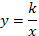 Урок общеметодической направленности. Формирование у учащихся умений построения и реализации новых знаний Познакомиться с понятиями ветвь гиперболы, коэффициент обратной пропорциональности, асимптота, симметрия гиперболы Научиться вычислять значения функций, заданных формулами.Коммуникативные: понимать возможность различных точек зрения, не совпада-ющих с собственной.Регулятивные: принимать познавательную цель, сохранять ее при выполнении учебных действий, Познавательные: составлять целое из частей, самостоятель-но достраивая, восполняя недоста-ющие компоненты.Формирование устойчивой мотивации к обучениюсамоконтроль№ 180,181,186(б)9нед9недФункция  и ее график.Урок исследования и рефлексии.Формирование у учащихся способностей к рефлексии коррекционно-контрольного типа и реализации коррекционной нормыПознакомиться со свойствами функции; свойствами коэффициента обратной пропорциональности.Научиться строить графики дробно-рациональных функций, кусочно-заданных функций; описывать их свойства на основе графических представленийКоммуникативные:с достаточной полнотой и точностью выражать свои мысли в соответствии с задачами и условиями коммуникации. Регулятивные:вносить коррективы и дополнения в способ своих действий в случае расхождения эталона, реального действия и его продукта. Познавательные:выбирать основания и критерии для сравнения, сериации, классификации объектовФормирование познавательного интереса к предмету исследования, устойчивой мотивации к изучению и закреплению новоготест№ 193,255,243(а,б)10нед10недКонтрольная работа №2. «Преобразование рациональных выражений»Проверка знаний и умений.Формирование у учащихся умений к осуществлению контрольной функции; контроль и самоконтроль изученных понятий:Научиться применять на практике теоретический материал по теме «Операции с дробями. Дробно-рациональная функция»Коммуникативные:регулировать собственную деятельность посредством письменной речи.Регулятивные:оценивать достигнутый результат. Познавательные:выбирать наиболее эффективные способы решения задачиФормирование умения контролировать процесс и результат деятельностик/рКвадратные корни –17 часовКвадратные корни –17 часовКвадратные корни –17 часовКвадратные корни –17 часовКвадратные корни –17 часовКвадратные корни –17 часовКвадратные корни –17 часовКвадратные корни –17 часовКвадратные корни –17 часовКвадратные корни –17 часов10нед10недРациональные числа.Иррациональные числа.Урок обще-методической направленностиФормирование у учащихся умений построения и реализации новых знаний (понятий, способов действий и т. д.)Познакомиться с понятиями рациональные числа, множества рациональных и натуральных чисел. Освоить символы математического языка и соотношения между этими символами. Научиться описывать множества целых рациональных, действительных и натуральных чиселКоммуникативные:устанавливать рабочие отношения, эффективно сотрудничать и способствовать продуктивной кооперации. Регулятивные:вносить коррективы и дополнения в составленные планы. Познавательные:выделять количественные характеристики объектов, заданные словамиФормированиенавыковорганизациианализасвоейдеятельностиФронтальный опрос№ 266,267(бгезк),261(жзи)10нед10недКвадратные корни.Комбинированный урок, Формирование у учащихся умений построения и реализации новых знаний (понятий, способов действий и т. д.)Познакомиться с понятиями арифметический квадратный корень, подкоренное число; с символом математики для обозначения нового числа — . Коммуникативные:уметь слушать и слышать друг друга. Регулятивные:сличать свой способ действия с эталоном. Познавательные:восстанавливать предметную ситуацию, описанную в задаче, путем переформулирования, упрошенного пересказа текста, с выделением только существенной для решения задачи информацииФормированиецелевых установокучебной деятельностиФронтальный опрос№ 301,303,298(б)11нед11недАрифметический квадратный корень.Комбинированный урок,Формирование у учащихся умений построения и реализации новых знаний (понятий, способов действий и т. д.)Научиться формулировать определение арифметического квадратного корня: извлекать квадратные корни из простых чиселКоммуникативные:уметь слушать и слышать друг друга. Регулятивные:сличать свой способ действия с эталоном. Познавательные:восстанавливать предметную ситуацию, описанную в задаче, путем переформулирования, упрошенного пересказа текста, с выделением только существенной для решения задачи информацииФормированиецелевых установокучебной деятельностиФронтальный опрос№304(б,е),306(б,г),307(а)11нед11недУравнение Урокизучения новогоматериала.Формирование у учащихся деятельностных способностей и способностей к структурированию и систематизации изучаемого предметного содержанияПознакомиться с понятием арифметический квадратный корень.Научиться извлекать квадратные корни: оценивать неизвлекаемые корни: находить приближенные значения корней; графически исследовать уравнение х2= а:находить точные и приближенные корни при а>0Коммуникативные:устанавливать и сравнивать разные точки зрения, прежде чем принимать решение и делать выбор.Регулятивные:определять последовательность промежуточных целей с учетом конечного результата. Познавательные:выделять обобщенный смысл и формальную структуру задачиФормирование навыков анализа, творческой инициативности и активностиФронтальный опрос№ 321,327,11нед11недУравнение  Нахождение приближенных значений квадратного корня.Практикум.Формирование у учащихся деятельностных способностей и способностей к структурированию и систематизации изучаемого предметного содержанияНаучиться извлекать квадратные корни: оценивать неизвлекаемые корни: находить приближенные значения корней; графически исследовать уравнение х2= а:находить точные и приближенные корни при а>0Коммуникативные:устанавливать и сравнивать разные точки зрения, прежде чем принимать решение и делать выбор. Регулятивные:определять последовательность промежуточных целей с учетом конечного результата. Познавательные:выделять обобщенный смысл и формальную структуру задачиФормирование навыков анализа, творческой инициативности и активностисамоконтроль№ 332,33512нед12недФункция и ее график.Комбинированный урокФормирование у учащихся умений построения и реализации новых знаний (понятий, способов действий и т. д.)Познакомиться с основными свойствами и графиком функции вида У=Научиться строить график функции У= освоить ее свойства. Научиться выражать переменные из геометрических и физических формулКоммуникативные:переводить конфликтную ситуацию в логический план и разрешать ее, как задачу — через анализ условий. Регулятивные:определять последовательность промежуточных целей с учетом конечного результата. Познавательные:уметь заменять термины определениями, выбирать обобщенные стратегии решения задачиФормирование устойчивой мотивации к обучениюФронтальный опрос№354,355(б),358в,г12нед12недКвадратный корень из произведения, дроби, степени.Урок проблемного изложения.Формирование у учащихся умений построения и реализации новых знаний (понятий, способов действий и т. д.)Познакомиться со свойствами арифметического квадратного корня: произведения и частного (дроби). Научиться применять свойства арифметических квадратных корней для упрощения выражений и вычисления корнейКоммуникативные:интересоваться чужим мнением и высказывать свое.              Регулятивные:ставить учебную задачу на основе соотнесения того, что уже известно и усвоено, и того, что еще неизвестно. Познавательные:выделять формальную структуру задачиФормирование познавательного интересаФронтальный опрос№369(б,г,е370(б,г,е),372(б,г,е),374(а,в,д,ж37712нед12недКвадратный корень из произведения, дроби, степени.Урок обще-методической направленностиФормирование у учащихся деятельностных способностей и способностей к структурированию и систематизации изучаемого предметного содержанияПознакомиться с основной формулой модуля действительного числа . = |а|. Научиться решать уравнения и неравенства с модулем графически и аналитически; доказывать данное тождество при решении арифметических квадратных корнейКоммуникативные:проявлять готовность адекватно реагировать на нужды других, оказывать помощь и эмоциональную поддержку партнерам.Регулятивные:вносить коррективы и дополнения в составленные планы. Познавательные:анализировать условия и требования задачиФормирование навыков составления алгоритма выполнения задания, навыков выполнения творческого заданиясамоконтроль№ 392(б),393(е-и),396(в,г,з)13нед13недКвадратный корень из произведения, дроби, степени.Комбинированный урок. Формирование у учащихся деятельностных способностей и способностей к структурированию и систематизации изучаемого предметного содержанияПознакомиться с основной формулой модуля действительного числа . = |а|. Научиться решать уравнения и неравенства с модулем графически и аналитически; доказывать данное тождество при решении арифметических квадратных корнейКоммуникативные:проявлять готовность адекватно реагировать на нужды других, оказывать помощь и эмоциональную поддержку партнерам.Регулятивные:вносить коррективы и дополнения в составленные планы. Познавательные:анализировать условия и требования задачиФормирование навыков составления алгоритма выполнения задания, навыков выполнения творческого заданияс/р№ 398(б),400,40213нед13недКонтрольная работа №3по теме «Квадратные корни».Урок контроля и оценки знаний. Формирование у учащихся умений к осуществлению контрольной функции; контроль и самоконтроль изученных понятий: написание контрольной работыНаучиться применять на практике теоретический материал по теме «Понятие арифметического квадратного корня и его свойства»Коммуникативные:регулировать собственную деятельность посредством письменной речи.Регулятивные:оценивать достигнутый результат. Познавательные:выбирать наиболее эффективные способы решения задачиФормирование навыков самоанализа и самоконтроляк/р13нед13недВынесение множителя из – под знака корня. Внесение множителя под знак корня.Урокизучения новогоматериала.Формирование у учащихся умений построения и реализации новых знаний (понятий, способов действий и т. д.)Освоить операцию по извлечению арифметического квадратного корня; операцию вынесения множителя за знак корня; операцию внесения множителя под знак корня. Научиться выносить множитель за знак и вносить множитель под знак квадратного корня, используя основные свойстваКоммуникативные:демонстрировать способность к эмпатии, стремление устанавливать доверительные отношения взаимопонимания. Регулятивные:сличать свой способ действия с эталоном. Познавательные:выбирать вид графической модели, адекватной выделенным смысловым единицамФормированиенавыков анализа, сопоставления, сравненияФронтальный опрос№407(бгез),408(бге),410(бге),420(а)14нед14недВынесение множителя из – под знака корня. Внесение множителя под знак корня.Урок-практикумФормирование у учащихся навыков самодиагностирования и взаимоконтроля. Научиться использовать арифметические квадратные корни для выражения переменных из геометрических и физических формул; выносить множитель за знак и вносить множитель под знак квадратного корня, используя алгоритмыКоммуникативные:описывать содержание совершаемых действий с целью ориентирования предметно- практической или иной деятельности. Регулятивные:составлять план и последовательность действий. Познавательные:выражать смысл ситуации различными средствами (рисунки, символы, схемы, знаки)Формирование познавательного интересатест№ 414(б,г),415(б,г),417(б,г)14нед14недПреобразование выражений, содержащих квадратные корни.Урок проблемного изложения. Формирование у учащихся умений построения и реализации новых знанийОсвоить принцип преобразования рациональных выражений, содержащих квадратные корни. Научиться выполнять преобразования, содержащие операцию извлечения квадратного корня; освобождаться от иррациональности в знаменателе дробиКоммуникативные:использовать адекватные языковые средства для отображения своих чувств, мыслей и побуждений. Регулятивные:вносить коррективы и дополнения в способ своих действий в случае расхождения эталона, реального действия и его продукта. Познавательные:выражать структуру задачи разными средствамиФормирование устойчивой мотивации к изучению и закреплению новогоФронтальный опрос№ 421,426,41814нед14недПреобразование выражений, содержащих квадратные корни.Практикум. Формирование у учащихся способностей к рефлексии коррекционно-контрольного типа и реализации коррекционной нормыНаучиться доказывать свойства квадратных корней, применять их к преобразованию выражений; вычислять значения выражений, содержащих квадратные корни; строить речевые конструкции с использованием функциональной терминологииКоммуникативные:уметь брать на себя инициативу в организации совместного действия. Регулятивные:сличать свой способ действия с эталоном. Познавательные:выделять количественные характеристики объектов, заданные словамиФормирование устойчивой мотивации к анализу, исследованиюс/р№ 493(а-д)500(б),43515нед15недПреобразование выражений, содержащих квадратные корни.Практикум. Формирование у учащихся навыков самодиагностирования и взаимоконтроляНаучиться преобразовывать рациональные выражения, содержащие квадратные корни, применяя основные свойства арифметического квадратного корняКоммуникативные:учиться разрешать конфликты — выявлять.идентифицировать проблемы, искать и оценивать альтернативные способы разрешения конфликта, принимать решение и реализовывать его. Регулятивные:вносить коррективы и дополнения в составленные планы. Познавательные:создавать структуру взаимосвязей смысловых единиц текстаФормирование навыков организации и анализа своей деятельности; самоанализа и самоконтроля учебной деятельностисамоконтроль№ 482, 440, 44115нед15недПреобразование выражений, содержащих квадратные корни.Практикум.Формирование у учащихся способностей к рефлексии коррекционно-контрольного типа и реализации коррекционной нормыНаучиться преобразовывать рациональные выражения, содержащие квадратные корни, применяя основные свойства арифметического квадратного корняКоммуникативные:учиться разрешать конфликты — выявлять.идентифицировать проблемы, искать и оценивать альтернативные способы разрешения конфликта, принимать решение и реализовывать его.Регулятивные:вносить коррективы и дополнения в составленные планы. Познавательные:создавать структуру взаимосвязей смысловых единиц текстаФормирование навыков организации и анализа своей деятельности; самоанализа и самоконтроля учебной деятельностисамоконтроль№ 500(а,г),503(а, г, д), 504(а, в, д)15нед15недПромежуточное тестированиеПроверка знаний и уменийНаучиться применять на практике теоретический материалКоммуникативные:регулировать собственную деятельность посредством письменной речи.Регулятивные:оценивать достигнутый результат. Познавательные:выбирать наиболее эффективные способы решения задачиФормирование умения контролировать процесс и результат деятельноститестКвадратные уравнения - 22 часовКвадратные уравнения - 22 часовКвадратные уравнения - 22 часовКвадратные уравнения - 22 часовКвадратные уравнения - 22 часовКвадратные уравнения - 22 часовКвадратные уравнения - 22 часовКвадратные уравнения - 22 часовКвадратные уравнения - 22 часовКвадратные уравнения - 22 часов16нед16недОпределение квадратного уравнения.Лекция. Формирование у учащихся умений построения и реализации новых знанийПознакомиться с понятиями квадратное уравнение, приведенное квадратное уравнение, неприведенное квадратное уравнение;освоить правило решения квадратного уравнения. Научиться решать простейшие квадратные уравнения способом вынесения общего множителя за скобкиКоммуникативные:переводить конфликтную ситуацию в логический план и разрешать ее, как задачу - через анализ условий. Регулятивные:вносить коррективы и дополнения в способ своих действий вслучае расхождения эталона, реального действия и его продукта. Познавательные:выбирать смысловые единицы текста и устанавливать отношения между нимиФормирование устойчивой мотивации к изучению и закреплению новогоФронтальный опрос№ 519,51816нед16недНеполные квадратные уравнения.Продуктивный урок. Формирование у учащихся навыков рефлексивной деятельностиПознакомиться с понятиями полное и неполное квадратное уравнение;со способами решения неполных квадратных уравнений.Коммуникативные:проявлять готовность адекватно реагировать на нужды других, оказывать помощь и эмоциональную поддержку партнерам.Регулятивные:самостоятельно формулировать познавательную цель и строить действия в соответствии с ней. Познавательные:восстанавливать предметную ситуацию, описанную в задаче, путем переформулирования,упрощенного пересказа текста, с выделением только существенной для решения задачи информацииФормирование способности к волевому усилию в преодолении препятствий: формирование навыковсамодиагностики и самокоррекцииФронтальный опрос№525,531(б)16нед16недНеполные квадратные уравнения. Решение квадратных уравнений выделением квадрата двучленаПрактикум. Формирование у учащихся навыков рефлексивной деятельностиНаучиться проводить доказательственные рассуждения о корнях уравнения с опорой на определение корня, функциональные свойства узнавать линейные и квадратные уравнения, целые уравнениявыражений; Коммуникативные:проявлять готовность адекватно реагировать на нужды других, оказывать помощь и эмоциональную поддержку партнерам.Регулятивные:самостоятельно формулировать познавательную цель и строить действия в соответствии с ней. Познавательные:восстанавливать предметную ситуацию, описанную в задачеФормирование способности к волевому усилию в преодолении препятствий: формирование навыковсамодиагностики и самокоррекциисамоконтроль№ 532, 524, 523(а,б)17нед17недРешение квадратных уравнений по формуле.Урок обще-методической направленности. Формирование у учащихся деятельностных способностей и способностей к структурированию и систематизации изучаемого предметного содержания:Познакомиться с понятием дискриминант квадратного уравнения: с формулами для нахождения дискриминанта и корней квадратного уравнения: с алгоритмом решения квадратного уравнения. Коммуникативные:учиться разрешать конфликты — выявлять, идентифицировать проблемы, искать и оценивать альтернативные способы разрешения конфликта, принимать решение и реализовывать его.Регулятивные:определять последовательность промежуточных целей с учетом конечного результата. Познавательные:проводить анализ способов решения задачи с точки зрения их рациональности и экономичностиФормирование устойчивой мотивации к анализу, исследованиюФронтальный опрос№534(в,г,д,з),536(а,б,в),537(в,г),539(в,г,е,з)17нед17недРешение квадратных уравнений по формуле.Практикум. Формирование у учащихся деятельностных способностей и способностей к структурированию и систематизации изучаемого предметного содержанияНаучиться решать квадратные уравнения по изученным формуламКоммуникативные:учиться разрешать конфликты — выявлять, идентифицировать проблемы, искать и оценивать альтернативные способы разрешения конфликта, принимать решение и реализовывать его.Регулятивные:определять последовательность промежуточных целей с учетом конечного результата. Познавательные:проводить анализ способов решения задачи с точки зрения их рациональности и экономичностиФормирование устойчивой мотивации к анализу, исследованиюФронтальный опрос№535(а,б,в),540(а,б,в,г),542(а,б,в,г),544(а,б)17нед17недРешение квадратных уравнений по формуле.Практикум.  Формирование у учащихся деятельностных способностей и способностей к структурированию и систематизации изучаемого предметного содержанияПознакомиться с понятием квадратное уравнение вида ах2 + 2кх + с = 0. Освоить формулу для нахождения дискриминанта и корней квадратного уравнения. Научиться определять наличие корней квадратного уравнения по дискриминанту и коэффициентам; решать упрощенные квадратные уравненияКоммуникативные:с достаточной полнотой и точностью выражать свои мысли в соответствии с задачами и условиями коммуникации. Регулятивные:оценивать достигнутый результат. Познавательные:уметь выбирать обобщенные стратегии решения задачиФормирование устойчивой мотивации к обучениюсамоконтроль№545(в,г),548(б,г),551(а,б,в),55318нед18недРешение задач с помощью квадратных уравнений.Урок исследования и рефлексии.Формирование у учащихся навыков самодиагностирования и взаимоконтроляОсвоить математическую модель решения задач на составление квадратного уравнения. Научиться решать текстовые задачи на нахождение корней квадратного уравненияКоммуникативные:уметь слушать и слышать друг друга. Регулятивные:составлять план и последовательность действий.Познавательные:выделять и формулировать познавательную цельФормированиенавыков анализа:сопоставления, сравнения.самоконтроль№ 561,564,56818нед18недРешение задач с помощью квадратных уравнений.Урок обще-методической направленности. Формирование у учащихся навыков рефлексивной деятельностиНаучиться решать текстовые задачи на составление квадратных уравнений; применять формулы корней и дискриминанта для решения квадратных уравненийКоммуникативные:интересоваться чужим мнением к высказывать свое.Регулятивные:осознавать качество и уровень усвоения. Познавательные:осуществлять поиск и выделение необходимой информацииФормирование познавательного интересасамоконтроль № 654(а-г),655(а-г)18нед18недРешение задач с помощью квадратных уравнений.Урокразвивающего контроля.Формирование у учащихся способностей к рефлексии коррекционно-контрольного типаНаучиться решать текстовые задачи алгебраическим способом: переходить от словесной формулировки задачи к алгебраической модели путем составления квадратного уравнения; решать составленное уравнение; интерпретировать полученный результатКоммуникативные:проявлять готовность адекватно реагировать на нужды других, оказывать помощь и эмоциональную поддержку партнерам.Регулятивные:предвосхищать результат и уровень усвоения (отвечать на вопрос «когда будет результат?»). Познавательные:применять методы информационного поиска, в том числе с помощью компьютерных средствФормированиенавыкованализа,сопоставления.сравненияс/р№ 661,664,66819нед19недТеорема Виета.Урок проблемного изложения. Формирование у учащихся умений построения и реализации новых знанийПознакомиться с теоремой корней квадратного уравнения — теоремой Виета. Освоить основные формулы для нахождения преобразования корней квадратного уравнения. Научиться находить сумму и произведение корней по коэффициентам квадратного уравнения; проводить замену коэффициентов в квадратном уравненииКоммуникативные; проявлять уважительное отношение к партнерам, внимание к личности другого, адекватное межличностное восприятие. Регулятивные:вносить коррективы и дополнения в составленные планы. Познавательные:структурировать знанияФормирование устойчивой мотивации к проблемно- поисковой деятельностиФронтальный опрос№ 581,586,58719нед19недТеорема Виета.Продуктивный урок. Формирование у учащихся умений построения и реализации новых знанийНаучиться решать квадратные уравнения с помощью теоремы Виета; применять теорему Виета и теорему, обратную теореме Виета, при решении квадратных уравненийКоммуникативные: планировать общие способы работы. Регулятивные: сличать способ и результат своих действий с заданным эталоном, обнаруживать отклонения и отличия от эталона. Познавательные: осознанно и произвольно строить речевые высказывания в устной и письменной формеФормирование устойчивой мотивации к анализу.исследованиюФронтальный опрос№ 590,595,59919нед19недКонтрольная работа №5по теме «Квадратные уравнения».Урок контроля, оценки и коррекции знаний. Формирование у учащихся умений к осуществлению контрольной функцииНаучиться применять на практике теоретический материал по теме «Квадратные уравнения»Коммуникативные: регулировать собственную деятельность посредством письменной речи.Регулятивные: оценивать достигнутый результат. Познавательные: выбирать наиболее эффективные способы решения задачиФормирование навыков самоанализа и самоконтроляк/р20нед20недРешение дробных рациональных уравнений.Урок изучения нового материала. Формирование у учащихся умений построения и реализации новых знанийПознакомиться с понятиями целое, дробное.рациональное выражение, тождество. Научиться преобразовывать рациональные выражения, используя все действия с алгебраическими дробямиКоммуникативные: уметь с помощью вопросов добывать недостающую информацию.Регулятивные: сличать свой способ действия с этатоном. Познавательные: выбирать наиболее эффективные способы решения задачи в зависимости от конкретных условийФормированиецелевых установокучебной деятельностиФронтальный опрос№600(бвежз)601(бведз)603(е)20нед20недРешение дробных рациональных уравнений.Урок обще-методической направленности. Формирование у учащихся деятельностных способностей и способностей к структурированию и систематизации изучаемого предметного содержанияПознакомиться с понятием дробное уравнение:с методом решения дробно-рационального уравнения — избавление от знаменателя алгебраической дроби. Научиться решать дробно-рациональные уравнения методом избавления от знаменателя: делать качественно проверку корнейКоммуникативные: учиться управлять поведением партнера — убеждать его, контролировать.корректировать и оценивать его действия. Регулятивные: оценивать достигнутый результат. Познавательные: определять основную и второстепенную информациюФормированиепознавательно-го интересаФронтальный опрос№ 603(б)605(бве)607(бг)20нед20недРешение дробных рациональных уравнений.Продуктивный урок. Формирование у учащихся навыков рефлексивной деятельностиНаучиться распознавать рациональные и иррациональные выражения; классифицировать рациональные выражения; находить область допустимых значений рациональных выражений; выполнять числовые и буквенные подстановки; преобразовывать целые и дробные выражения; доказывать тождестваКоммуникативные: уметь брать на себя инициативу в организации совместного действия.Регулятивные: вносить коррективы и дополнения в составленные планы. Познавательные; выделять и формулировать проблемуФормирование устойчивой мотивации к изучению и закреплению новогосамоконтроль№606(ав)609(аб)61321нед21недРешение задач с помощью рациональных уравнений.Урок исследования и рефлексии. Формирование у учащихся умений построения и реализации новых знаний Освоить правило составления математической модели текстовых задач, сводящихся к рациональным уравнениям. Научиться решать текстовые задачи с составлением математической модели; правильно оформлять решение рациональных и дробно-рациональных уравненийКоммуникативные: адекватно использовать речевые средства для дискуссии и аргументации своей позиции. Регулятивные: принимать познавательную цель, сохранять ее при выполнении учебных действий, регулировать весь процесс их выполнения и четко выполнять требования познавательной задачи.Познавательные: устанавливать аналогииФормирование познавательного интереса к предмету исследования, устойчивой мотивации к изучениюи закреплению новогоФронтальный опрос№619,620,636(б)21нед21недРешение задач с помощью рациональных уравнений.Урок-практикум Формирование у учащихся навыков самодиагностирования и взаимоконтроляНаучиться решать текстовые задачи алгебраическим способом: переходить от словесной формулировки условия задачи к алгебраической модели путем составления рационального или дробного уравненияКоммуникативные: вступать в диалог, участвовать в коллективном обсуждении проблем.Регулятивные: предвосхищать временные характеристики достижения результата (отвечать на вопрос «когда будет результат?»). Познавательные: устанавливать причинно-следственные связиФормирование навыков работы по алгоритмуФронтальный опрос№700,701,70821нед21недРешение задач с помощью рациональных уравнений.Урок-практикум Формирование у учащихся навыков самодиагностирования и взаимоконтроляНаучиться решать текстовые задачи алгебраическим способом: переходить от словесной формулировки условия задачи к алгебраической модели путем составления рационального или дробного уравненияКоммуникативные: интересоваться чужим мнением и высказывать свое.Регулятивные: осознавать качество и уровень усвоения. Познавательные: выбирать основания и критерии для сравнения, сериации, классификации объектовФормированиепознавательно-го интересас/р№703,70422нед22недРешение задач с помощью рациональных уравнений.Урок-практикум Формирование у учащихся навыков самодиагностирования и взаимоконтроляНаучиться решать текстовые задачи алгебраическим способом: переходить от словесной формулировки условия задачи к алгебраической модели путем составления рационального или дробного уравненияКоммуникативные: вступать в диалог, участвовать в коллективном обсуждении проблем.Регулятивные: предвосхищать временные характеристики достижения результата Познавательные: устанавливать причинно-следственные связиФормированиепознавательно-го интересаСамоконтроль№716, 71822нед22недГрафический способ решения уравнений.Практикум. Формирование у учащихся деятельностных способностей и способностей к структурированию и систематизации изучаемого предметного содержания:Освоить основной принцип решения уравнений графическим способом. Научиться решать дробные рациональные уравнения графическим способом; находить область допустимых значений дробиКоммуникативные: проявлять готовность адекватно реагировать на нужды других, оказывать помощь и эмоциональную поддержку партнерам.Регулятивные: предвосхищать результат и уровень усвоения (отвечать на вопрос «какой будет результат?»). Познавательные: составлять целое из частей, самостоятельно достраивая, восполняя недостающие компонентыФормирование навыков работы по алгоритмуСамоконтроль№694, 709, 612 22нед22недГрафический способ решения уравнений.Практикум. Формирование у учащихся навыков самодиагностирования и взаимоконтроляНаучиться решать дробные рациональные уравнения графическим способом; находить область допустимых значений дробиКоммуникативные: проявлять готовность адекватно реагировать на нужды других, оказывать помощь и эмоциональную поддержку партнерам.Регулятивные: предвосхищать результат и уровень усвоения (отвечать на вопрос «какой будет результат?»). Познавательные: составлять целое из частей, самостоятельно достраивая, восполняя недостающие компонентыФормирование устойчивой мотивации к анализу, исследованиюсамоконтроль№713, 718, 72023нед23недКонтрольная работа №6 по теме «Рациональные уравнения».Урок контроля, оценки и коррекции знаний. Контроль и самоконтроль изученных понятий.Научиться применять на практике теоретический материал по теме «Дробно- рациональные уравнения. Текстовые задачи»Коммуникативные: регулировать собственную деятельность посредством письменной речи.Регулятивные: оценивать достигнутый результат. Познавательные: выбирать наиболее эффективные способы решения задачиФормирование умения контролировать процесс и результат деятельностик/рНеравенства - 15 часов.Неравенства - 15 часов.Неравенства - 15 часов.Неравенства - 15 часов.Неравенства - 15 часов.Неравенства - 15 часов.Неравенства - 15 часов.Неравенства - 15 часов.Неравенства - 15 часов.Неравенства - 15 часов.23нед23недЧисловые неравенства. Свойства числовых неравенств.Урок изучения новогоматериала. Формирование у учащихся умений построения и реализации новых знаний.Познакомиться с понятиями числовое неравенство, множество действительных чисел.Научиться приводить примеры целых, мнимых, вещественных и иррациональных чисел; распознавать рациональные и иррациональные числа; изображать действительные числа точками на числовой прямой; находить десятичные приближения действительных чисел, сравнивать и упорядочивать их; решать простейшие числовые неравенстваКоммуникативные: демонстрировать способность к эмпатии, стремление устанавливать доверительные отношения взаимопонимания. Регулятивные: выделять и осознавать то.что уже усвоено, и то, что еще подлежит усвоению, осознавать качество и уровень усвоения. Познавательные: самостоятельно создавать алгоритмы деятельности при решении проблем творческого и поискового характераФормирование навыков анализа сопоставления.сравненияФронтальный опрос№729,731(вг)73223нед23недЧисловые неравенства. Свойства числовых неравенств.Урок обще-методической направленности. Формирование у учащихся навыков рефлексивной деятельностиПознакомиться с понятиями числовое неравенство, множество действительных чисел.Научиться приводить примеры целых, мнимых, вещественных и иррациональных чисел; распознавать рациональные и иррациональные числа; изображать действительные числа точками на числовой прямой; находить десятичные приближения действительных чисел, сравнивать и упорядочивать их; решать простейшие числовые неравенстваКоммуникативные: описывать содержание совершаемых действий с целью ориентировки предметнопрактической или иной деятельности.Регулятивные:определять последовательность промежуточных целей с учетом конечного результата. Познавательные: выделять и формулировать проблемуФормирование навыков работы по алгоритмуФронтальный опрос№ 743,74524нед24недЧисловые неравенства. Свойства числовых неравенств.Урок обще-методической направленности. Формирование у учащихся деятельностных способностей и способностей к структурированию и систематизации изучаемого предметного содержанияПознакомиться с понятием числовое неравенство; с основными свойствами числовых неравенств. Научиться формулировать свойства числовых неравенств; иллюстрировать их на числовой прямой; доказывать неравенства алгебраическиКоммуникативные: обмениваться знаниями между членами группы для принятия эффективных совместных решений.Регулятивные: сличать способ и результат своих действий с заданным эталоном, обнаруживать отклонения и отличия от эталона. Познавательные: выделять общее и частное, целое и часть, общее и различное в изучаемых объектах; классифицировать объектыФормирование устойчивой мотивации к изучению и закреплению новоготест№ 758,76024нед24недСложение  и умножение числовых неравенств.Урок проблемного изложения. Формирование у учащихся навыков рефлексивной деятельностиПознакомиться с основными свойствами числовых неравенств; свойствами сложения и умножения числовых неравенств. Научиться решать числовые неравенства, используя основные свойства, и показывать их решения на числовой прямой, указывая числовые промежутки существованияКоммуникативные: уметь с помощью вопросов добывать недостающую информацию. Регулятивные: сличать свой способ действия с эталоном. Познавательные: устанавливать аналогииФормирование навыков работы по алгоритмуФронтальный опрос№762(а),765(б),766(а),769,781(б)24нед24недСложение  и умножение числовых неравенств.Урок обще-методической направленности. Формирование у учащихся деятельностных способностей и способностей к структурированию и систематизации изучаемого предметного содержанияПознакомиться с основными свойствами числовых неравенств: свойствами сложения и умножения числовых неравенств. Научиться решать числовые неравенства, используя основные свойства, и показывать их - решения на числовой пря мой, указывая числовые промежутки существования Коммуникативные: определять пели и функции участников, способы взаимодействия. Регулятивные: определять последовательность промежуточных целей с учетом конечного результата, Познавательные:выполнять учебные задачи, не имеющие однозначного решения Формирование устойчивой мотивации к анализу.исследованиюФронтальный опрос№771,774,776(б),77725нед25недСложение  и умножение числовых неравенств.Практикум. Формирование у учащихся деятельностных способностей и способностей к структурированию и систематизации изучаемого предметного содержания.Познакомиться с понятиями приближенное значение числа, приближение по недостатку (избытку), округление числа, округление числапогрешность приближения, относительная и абсолютная погрешность приближения;с правилом округления действительных чисел. Научиться определять приближенные значения чисел; округлять числа, содержащие много цифр после запятой, по правилу округленияКоммуникативные: интересоваться чужим мнением и высказывать свое. Регулятивные: ставить учебную задачу на основе соотнесения того, что уже известно и усвоено, и того, что еще неизвестно.Познавательные: выбирать наиболее эффективные способы решения задачи в зависимости от конкретных условийФормирование навыков самодиагностики и самокоррекциис/р№788(б,г),792,795, 929(в)25нед25недКонтрольная работа №7 по теме «Свойства числовых неравенств».Контроль знаний и умений. Формирование у учащихся умений к осуществлению контрольной функции.Научиться применять на практике теоретический материал по теме «Числовые неравенства и их свойства»Коммуникативные: регулировать собственную деятельность посредством письменной речи.Регулятивные: оценивать достигнутый результат. Познавательные: выбирать наиболее эффективные способы решения задачиФормирование навыков самоанализа и самоконтроляк/р25нед25недЧисловые промежутки.Урок проблемного изложения. Формирование у учащихся умений построения и реализации новых знанийПознакомиться с понятиями числовая прямая, координаты точки, числовой промежуток.Научиться отмечать на числовой прямой точку с заданной координатой; определять координату точки; определять вид промежуткаКоммуникативные:уметь слушать и слышать друг друга. Регулятивные: выделять и осознавать то, что уже усвоено, и то, что еще подлежит усвоению, осознавать качество и уровень усвоения. Познавательные: ориентироваться на разнообразие способов решения задачФормирование устойчивой мотивации к обучениюФронтальный опрос№800,804,807,81126нед26недРешение неравенств с одной переменной.Урок исследования и рефлексии. Формирование у учащихся деятельностных способностей и способностей к структурированию и систематизации изучаемого предметного содержанияПознакомиться с понятиями неравенство с одной переменной, решение линейного неравенства; с правилом решения линейного неравенства. Научиться решать линейные неравенства и располагать их точки на числовой прямойКоммуникативные: обмениваться знаниями между членами группы для принятия эффективных совместных решений.Регулятивные: оценивать достигнутый результат. Познавательные: выбирать знаково-символические средства для построения моделиФормирование навыков анализа, сопоставления, сравненияФронтальный опрос№822,826,828,83026нед26недРешение неравенств с одной переменной.Урок обще-методической направленности. Формирование у учащихся навыков самодиагностирования и взаимоконтроля.Познакомиться с понятиями равносильные неравенства, равносильные преобразования неравенств.Научиться решать линейные неравенства; указывать координаты неравенств на промежутках существованияКоммуникативные: учиться управлять поведением партнера — убеждать его, контролировать, корректировать и оценивать его действия. Регулятивные: составлять план и последовательность действий.Познавательные: выполнять операции со знаками и символамиФормирование целевых установок учебной деятельности№ 829(б),832,83626нед26недРешение систем неравенств с одной переменной.Урок проблемного изложения. Формирование у учащихся умений построения и реализации новых знанийПознакомиться с понятиями система линейных неравенств, решение системы неравенств',с алгоритмом решения систем неравенств. Научиться решать системы неравенств; находить пары точек — решения системы неравенствКоммуникативные: с достаточной полнотой и точностью выражать свои мысли в соответствии с задачами и условиями коммуникации. Регулятивные: составлять план и последовательность действий.Познавательные: выделять обобщенный смысл и формальную структуру задачиФормирование устойчивой мотивации к проблемно- поисковой деятельностиФронтальный опрос№841,844,84527нед27недРешение систем неравенств с одной переменной.Практикум. Формирование у учащихся умений построения и реализации новых знанийПознакомиться с понятиямиобщее решение, двойное неравенство, пересечение числовых множеств.Научиться решать системы линейных неравенств, располагая их точки начисловой прямой; находить пересечения и объединения множеств, пустое множествоКоммуникативные: интересоваться чужим мнением и высказывать свое. Регулятивные: осознавать качество и уровень усвоения. Познавательные: восстанавливать предметную ситуацию, описанную в задаче, путем переформулирования, упрощенного пересказа текста, с выделением только существенной для решения задачи информацииФормирование навыков организации анализа своей деятельностиФронтальный опрос№849,852,85427нед27недРешение систем неравенств с одной переменной.Практикум. Формирование у учащихся умений построения и реализации новых знанийНаучиться решать системы линейных неравенств, располагая их точки начисловой прямой; находить пересечения и объединения множеств, пустое множествоКоммуникативные: интересоваться чужим мнением и высказывать свое. Регулятивные: осознавать качество и уровень усвоения. Познавательные: восстанавливать предметную ситуацию, описанную в задаче, путем переформулирования, упрощенного пересказа текста, с выделением только существенной для решения задачи информацииФормирование навыков организации анализа своей деятельностиФронтальный опрос№853,941,86527нед27недРешение систем неравенств с одной переменной.Практикум. Формирование у учащихся способностей  к рефлексии коррекционно-контрольноготипа и реализации коррекционной нормыНаучиться применять на практике теоретический материал по теме «Решение систем неравенств с одной переменной»: решать системы линейных неравенств, используя числовую прямуюКоммуникативные: учиться переводить конфликтную ситуацию в логический план и разрешать ее, как задачу — через анализ условий. Регулятивные: предвосхищать результат и уровень усвоения (отвечать на вопрос «какой будет результат?»). Познавательные: сравнивать различные объекты: выделять из множества один или несколько объектов, имеющих общие свойства.Формирование целевых установок учебной деятельностис/р№878,879,88228нед28недКонтрольная работа №8 «Решение неравенств».Проверка знаний и умений. Формирование у учащихся умений к осуществлению контрольной функцииНаучиться применять на практике теоретический материал по теме «Неравенства с одной переменной и их системы»Коммуникативные: регулировать собственную деятельность посредством письменной речи.Регулятивные: оценивать достигнутый результат. Познавательные: выбирать наиболее эффективные способы решения задачиФормирование умения контролировать процесс и результат деятельностик/рСтепень с целым показателем -  9 часовСтепень с целым показателем -  9 часовСтепень с целым показателем -  9 часовСтепень с целым показателем -  9 часовСтепень с целым показателем -  9 часовСтепень с целым показателем -  9 часовСтепень с целым показателем -  9 часовСтепень с целым показателем -  9 часовСтепень с целым показателем -  9 часовСтепень с целым показателем -  9 часов28нед28недОпределение степени с целым отрицательным показателем.Урок изучения нового материала. Формирование у учащихся умений построения и реализации новых знанийПознакомиться с понятием степень с отрицательным целым показателем: со свойством степени с отрицательным целым показателем. Научиться вычислять значения степеней с целым отрицательным показателем; упрощать  выражения, используя определение степени с отрицательным показателем  и свойства степениКоммуникативные: устанавливать рабочие отношения, эффективно сотрудничать и способствовать продуктивной кооперации, Регулятивные: составлять план и последовательность действий, Познавательные: сопоставлять - характеристики объектов по одному или нескольким признакам, выявлять сходства и различия объектовФормирование устойчивой мотивации к обучениюФронтальный опрос№967,969,97728нед28недСвойства степени с целым показателем.Урок изучения нового материала. Формирование у учащихся навыков рефлексивной деятельностиПознакомиться с основными свойствами степени с целым отрицательным показателем. Научиться формулировать ее определение и записывать в символической форме: иллюстрировать примерами свойства степени с целым отрицательным показателем; применять свойства степени для преобразования выражений и вычисленийКоммуникативные: понимать возможность различных точек зрения, не совпадающих е собственной.Регулятивные: осознавать качество и уровень усвоения. Познавательные: выявлять особенности (качества, признаки) разных объектов в процессе их рассматриванияФормирование навыков выполнения творческого заданияСамоконтроль№986,991,99429нед29недСвойства степени с целым показателем.Урок обще- методической направленности. Формирование у учащихся умений построения и реализации новых знаний.Научиться применять свойства степени для преобразования выражений и вычислений; использовать запись чисел в стандартном виде для выражения размеров объектов, длительности процессов; сравнивать числа и величины, записанные с использованием степени ; выполнять вычисления с реальными даннымиКоммуникативные: уметь слушать и слышать друг друга.Регулятивные: сличать способ и результат своих действий с заданным эталоном, обнаруживать отклонения и отличия от эталона. Познавательные: выбирать смысловые единицы текста и устанавливать отношения между нимиФормирование навыков организации анализа своей деятельностис/р№989,993(г,д,е)29нед29недСвойства степени с целым показателем.Практикум Формирование у учащихся умений построения и реализации новых знаний .Научиться применять свойства степени для преобразования выражений и вычислений; использовать запись чисел в стандартном виде для выражения размеров объектов, длительности процессов; сравнивать числа и величины, записанные с использованием степени ; выполнять вычисления с реальными даннымиКоммуникативные: уметь слушать и слышать друг друга.Регулятивные: сличать способ и результат своих действий с заданным эталоном, обнаруживать отклонения и отличия от эталона. Познавательные: выбирать смысловые единицы текста и устанавливать отношения между нимиФормирование навыков организации анализа своей деятельностиФронтальный опрос№994(д,е), 999(а,б,в)29нед29недСвойства степени с целым показателем.Практикум.Формирование у учащихся деятельностных способностей и способностей к структурированию и систематизации изучаемого предметного содержанияНаучиться применять свойства степени для преобразования выражений и вычислений.Коммуникативные: проявлять готовность к обсуждению разных точек зрения и выработке общей (групповой) позиции, Регулятивные: выделять и осознавать то, что уже усвоено, и то, что еще подлежит усвоению, осознавать качество и уровень усвоения, Познавательные: сравнивать различные объекты: выделять из множества один пли несколько объектов, имеющих общие свойстваФормирование умения контролиро-вать процесс и результат деятельностиФронтальный опрос№1003,100630нед30недСтандартный вид числа.Урок исследования и рефлексии. Формирование у учащихся деятельностных способностей и способностей к структурированию и систематизации изучаемого предметного содержания.Познакомиться с понятиями стандартный вид положительного числа, порядок числа, десятичная приставка. Научиться использовать запись чисел в стандартном виде для выражения размеров объектов, длительности процессов в окружающем мире; сравнивать действительные числа и величины, записанные с использованием степени 10Коммуникативные: адекватно использовать речевые средства для дискуссии и аргументации своей позиции. Регулятивные: сличать свой способ действия с эталоном. Познавательные: строить логические цепи рассужденийФормирование навыка осознанного выбора наиболее эффективного способа решенияФронтальный опрос№1016,1019,102330нед30недЗапись приближенных значений.Практикум. Формирование у учащихся навыков самодиагностирования и взаимоконтроляПознакомиться с понятиями стандартный вид положительного числа, порядокчисла, десятичная приставка.Научиться использовать запись чисел в стандартном виде для выражения размеров объектов, длительности процессов в окружающем мире: сравнивать действительные числа и величинызаписанные с использованием степени 10Коммуникативные: интересоваться чужим мнением и высказывать свое. Регулятивные: предвосхищать временные характеристики достижения результата отвечать на вопрос «когда будет результат?»), Познавательные: выделять количественные характеристики объектов, заданные словами Формирование целевых установок учебной деятельностиФронтальный опрос№1021,102530нед30недДействия над приближенными значениями.Практикум.Формирование у учащихся деятельностных способностей и способностей к структурированию и систематизации изучаемого предметного содержанияНаучиться использовать запись чисел в стандартном виде для выражения размеров объектов, длительности процессов в окружающем миреКоммуникативные: адекватно использовать речевые средства для дискуссии и аргументации своей позиции. Регулятивные: сличать свой способ действия с эталоном. Познавательные: строить логические цепи рассужденийФормирование целевых установок учебной деятельностиФронтальный опрос№1040,104131нед31недКонтрольная работа №9 по теме «Степень с целым показателем».Контроль знаний и умений. Формирование у учащихся умений к осуществлению контрольной функции.Научиться применять на практике теоретический материал по теме «Степень с целым показателем и ее свойства»Коммуникативные: регулировать собственную деятельность посредством письменной речи.Регулятивные:оценивать достигнутый результат Познавательные: выбирать наиболее эффективные способы решения задачиФормирование навыков самоанализа и самоконтроляк/рЭлементы статистики 4 часа.Элементы статистики 4 часа.Элементы статистики 4 часа.Элементы статистики 4 часа.Элементы статистики 4 часа.Элементы статистики 4 часа.Элементы статистики 4 часа.Элементы статистики 4 часа.Элементы статистики 4 часа.Элементы статистики 4 часа.31нед31недСбор и группировка статистических данныхУрок-лекция. Формирование у учащихся умений построения и реализации новых знаний.Познакомиться с понятиями элементы статистики, статистика в сферах деятельности, выборочный метод, генеральная совокупность, выборка.представительная выборка.Научиться делать выборочные исследования чисел: делать выборку в представительной форме; осуществлять случайную выборку числового ряда данных.Коммуникативные: устанавливать и сравнивать разные точки зрения, прежде чем принимать решение и делать выбор.Регулятивные: ставить учебную задачу на основе соотнесения того, что уже известно и усвоено, и того, что еще неизвестно.Познавательные: выделять обобщенный смысл и формальную структуру задачи.Формирование устойчивой мотивации к проблемно- поисковой деятельности.Фронтальный опросП.40,1029, 1032, 103831нед31недСбор и группировка статистических данныхУрок-практикум. Формирование у учащихся деятельностных способностей и способностей к структурированию и систематизации изучаемого предметного содержания.Научиться обрабатывать информацию с помощью интервального ряда и таблицы распределения частот.Коммуникативные: аргументировать свою точку зрения, спорить и отстаивать свою позицию невраждебным для оппонентов образом. Регулятивные: самостоятельно формулировать познавательную цель и строить действия в соответствии с ней. Познавательные: уметь выводить следствия из имеющихся в условии задачи данных.Формирование навыков организации анализа своей деятельности.с/рП.40, 1094, 1043,104532нед32недНаглядное  представление статистической информации.Интерактивный урок. Формирование у учащихся умений построения и реализации новых знаний.Познакомиться со способом специфического изображения интервального ряда: гистограмма частот. Научиться обрабатывать информацию с помощью интервального ряда и таблицы распределения частот; строить интервальный ряд схематично, используя гистограмму полученных данныхКоммуникативные: определять цели и функции участников, способы взаимодействия.Регулятивные: осознавать качество и уровень усвоения. Познавательные: уметь заменять термины определениями, выбирать обобщенные стратегии решения задачиФормирование устойчивой мотивации к анализу, исследованиюсамоконтрольП.41,1047, 1057, 105232нед32недНаглядное  представление статистической информации.Урок исследования и рефлексии. Формирование у учащихся способностей к рефлексии коррекционно-контрольного типа и реализации коррекционной нормы.Научиться извлекать и строить графики, полигоны частот распределения данных: строить гистограммы, используя компьютерные программы: определять по диаграммам наибольшие и наименьшие данные; сравнивать величины; находить среднее, моду, размах, частоту числовых наборов и измерений.Коммуникативные: уметь брать на себя инициативу в организации совместного действия.Регулятивные: выделять и осознавать то, что уже усвоено, и то.что еще подлежит усвоению, осознавать качество и уровень усвоения. Познавательные: выделять обобщенный смысл и формальную структур) задачи.Формирование навыков составления алгоритма выполнения задания, навыков выполнения творческого заданиясамоконтрольП.41,  № 1059, 1055Повторение - 10 часовПовторение - 10 часовПовторение - 10 часовПовторение - 10 часовПовторение - 10 часовПовторение - 10 часовПовторение - 10 часовПовторение - 10 часовПовторение - 10 часовПовторение - 10 часов32нед32недП: Рациональные дроби и их свойства.Урок обще-методической направленности. Формирование у учащихся деятельностных способностей и способностей к структурированию и систематизации изучаемого предметного содержанияНаучиться применять на практике и в реальной жизни для объяснения окружающих вещей весь теоретический материал, изученный в 8 классеКоммуникативные: учиться разрешать конфликты — выявлять.идентифицировать проблемы, искать и оценивать альтернативные способы разрешения конфликта, принимать решение и реализовывать его. Регулятивные: вносить коррективы и дополнения в составленные планы. Познавательные:выбирать вил графической модели, адекватный выделенным смысловым единицамФормирование навыков анализа, творческой инициативности и активностиФронтальный опрос№243(а),24533нед33недП: Квадратные корни.Урок исследования и рефлексии. Формирование у учащихся навыков рефлексивной деятельности.Научиться применять на практике и в реальной жизни для объяснения окружающих вещей весь теоретический материал, изученный в 8 классе.Коммуникативные: учиться управлять поведением партнера - убеждать его, контролировать.корректировать и оценивать его действия. Регулятивные: определять последовательность промежуточных целей с учетом конечного результата. Познавательные:выбирать знаково-символические средства для построения моделиФормирование навыков организации анализа своей деятельностисамоконтроль№463,46733нед33недП: Квадратные уравнения.Практикум Формирование у учащихся навыков самодиагностирования и взаимоконтроля.Научиться применять на практике и в реальной жизни для объяснения окружающих вещей весь теоретический материал, изученный в 8 классе.Коммуникативные: уметь брать на себя инициативу в организации совместного действия.Регулятивные: вносить коррективы и дополнения в составленные планы. Познавательные: выражать смысл ситуации различными средствами (рисунки, символы, схемы, знаки)Формирование устойчивой мотивации к проблемно- поисковой деятельностисамоконтроль№472,477(а,в)33нед33недП: Квадратные уравнения.Практикум Формирование у учащихся навыков самодиагностирования и взаимоконтроля.Научиться применять на практике и в реальной жизни для объяснения окружающих вещей весь теоретический материал, изученный в 8 классе.Коммуникативные: уметь брать на себя инициативу в организации совместного действия.Регулятивные: вносить коррективы и дополнения в составленные планы. Познавательные: выражать смысл ситуации различными средствами (рисунки, символы, схемы, знаки)Формирование устойчивой мотивации к проблемно- поисковой деятельностиФронтальный опрос№500(а,в),650,34нед34недП: Дробные рациональные уравнения.Практикум Формирование у учащихся навыков самодиагностирования и взаимоконтроля.Научиться применять на практике и в реальной жизни для объяснения окружающих вещей весь теоретический материал, изученный в 8 классе.Коммуникативные: уметь слушать и слышать друг друга. Регулятивные: сличать способ и результат своих действий с заданным эталоном, обнаруживать отклонения и отличия от эталона. Познавательные: выражать структуру задачи разными средствами самодиагностики и самокоррекцииФормирование способности к волевому усилию в преодолении препятствий, формирование навыковФронтальный опрос№605(г),608(г), 611(б)34нед34недП: Дробные рациональные уравнения.Практикум Формирование у учащихся навыков самодиагностирования и взаимоконтроля.Научиться применять на практике и в реальной жизни для объяснения окружающих вещей весь теоретический материал, изученный в 8 классе.Коммуникативные:уметь слушать и слышать друг друга. Регулятивные: сличать способ и результат своих действий с заданным эталоном, обнаруживать отклонения и отличия от эталона. Познавательные: выражать структуру задачи разными средствами самодиагностики и самокоррекцииФормирование способности к волевому усилию в преодолении препятствий, формирование навыковФронтальный опрос№614,618,34нед34недП: Решение задач с помощью уравнений.Практикум Формирование у учащихся навыков самодиагностирования и взаимоконтроля.Научиться применять на практике и в реальной жизни для объяснения окружающих вещей весь теоретический материал, изученный в 8 классе.Коммуникативные: уметь слушать и слышать друг друга. Регулятивные: сличать способ и результат своих действий с заданным эталоном, обнаруживать отклонения и отличия от эталона. Познавательные: выражать структуру задачи разными средствами самодиагностики и самокоррекцииФормирование способности к волевому усилию в преодолении препятствий, формирование навыковсамоконтроль№634,35нед35недП: Неравенства. Степень с целым показателем.Практикум Формирование у учащихся способностей к рефлексии коррекционно-контрольного типа и реализации коррекционной нормыНаучиться применять на практике и в реальной жизни для объяснения окружающих вещей весь теоретический материал, изученный в 8 классе.Коммуникативные: уметь брать на себя инициативу в организации совместного действия.Регулятивные: вносить коррективы и дополнения в составленные планы. Познавательные: выражать смысл ситуации различными средствами (рисунки, символы, схемы, знаки)Формирование способности к волевому усилию в преодолении препятствий, формирование навыковФронтальный опрос№940,942, 35нед35недИтоговая контрольная работа.Контроль знаний и умений. Формирование у учащихся умений к осуществлению контрольной функции.Научиться применять на практике теоретический материал.изученный за курс алгебры 8 классаКоммуникативные: регулировать собственную деятельность посредством письменной речи.Регулятивные: оценивать достигнутый результат. Познавательные: выбирать наиболее эффективные способы решения задачиФормирование умения контролировать процесс и результат деятельностик/рДид. материалы35нед35недП: Решение задач с помощью уравнений.Практикум. Формирование у учащихся навыков самодиагностирования и взаимоконтроляНаучиться применять теоретический материал, изученный за курс алгебры 8 класса, при решении тестовых заданийКоммуникативные: с достаточной полнотой и точностью выражать свои мысли в соответствии с задачами и условиями коммуникации. Регулятивные: оценивать достигнутый результат. Познавательные: выражать смысл ситуации различными средствами (рисунки, символы.схемы, знаки)Формирование навыков организации анализа своей деятельноститестДид. материалы